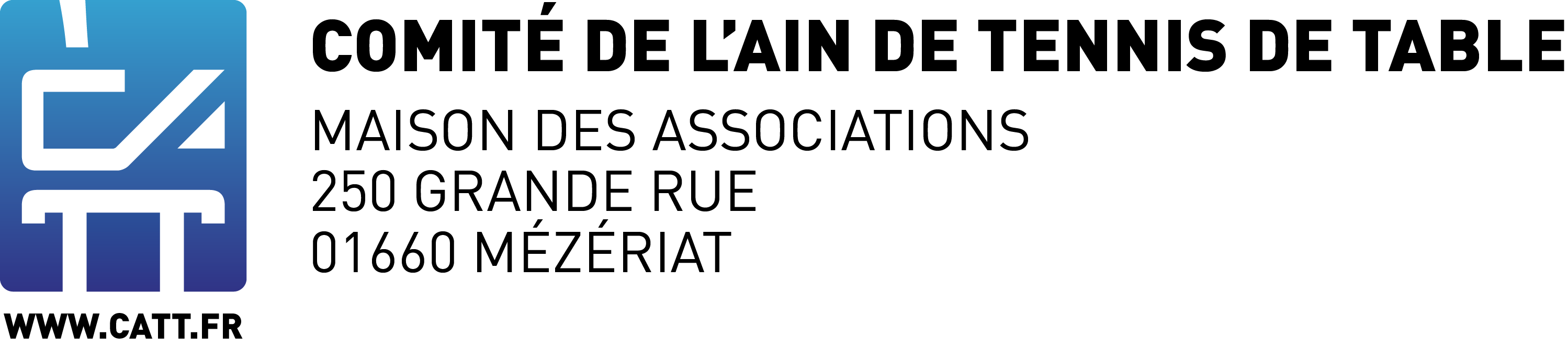 								Mézériat, 10 janvier 2018Objet : Stage PilotePJ coupon réponseCher(e) ami(e) pilote,J’ai le plaisir de te faire savoir que tu as été sélectionné pour le stage pilote du Comité de l’Ain de tennis de table qui se déroulera à Mâcon du samedi 7 au lundi 9 juillet 2018. Le prix de ce stage est de 150,00€ (le comité prendra en charge 50 euros pour les pilotes de l’Ain) il comprend l’hébergement, les repas, l’encadrement pédagogique du module. L’accueil se fera le samedi 7 juillet 2018 à 8h30 à Mâcon – centre omnisport de Mâcon – 389, avenue du Maréchal de Lattre de Tassigny – 71000 Mâcon.La clôture du stage aura lieu le lundi 9 juillet 2018 à 17h00 au même endroit. Le module de formation sera Animation. Tu devras, avec tes partenaires de formation, organiser et diriger les séances d’entraînements pour savoir prendre du plaisir. De 9h à 17h : Animation des séancesAprès 17h : Préparation des séances pour le lendemain. Pour tous renseignements, n’hésitez pas à contacter Hueber Marie-Charlotte au 06 45 93 86 85 – email : hueber.marie-charlotte@hotmail.frMerci de remplir le bulletin d'inscription ci-joint et de l'envoyer Rapidement et avant le 30 juin 2017 (seulement 16 places disponibles).- Règlement : Joindre avec la fiche d’inscription, un chèque d’acompte de 33€ pour réserver la place. Puis apporter le 1er jour de stage un chèque de 67€ pour finaliser l’inscription. (Le règlement ne pourra pas se faire via le club au vue des dates). à Hueber Marie-Charlotte, 2 place duc du maine - 01140 ThoisseySalutations pongistes.Hueber Marie-Charlotte - Animatrice départementalAutorisation parentale + Droit à l’image + Autorisation de transport ci-dessous (2 pages)COUPON-REPONSE STAGE du 7 au 9 juillet 2018– Mâcon – centre omnisport NOM : …………………………PRENOM : ………………………CLUB………….Je participe	 	 1) Au stage pilote du 07 au 09 juillet 2018Je ne participe pas   	 1)Cochez la case voulue, puis renvoyer le coupon-réponse à Marie-Charlotte Hueber, joindre obligatoirement l’autorisation parentale  et l'autorisation de transport + droit à l’image si la réponse est positive.  Merci.AUTORISATION PARENTALEJe soussigné Mme, M. 								agissant en tant que 			, autorise ma fille, mon fils 				né(e) le           /          /                 	   à participer au stage pilote organisé par le Comité de l’Ain de Tennis de Table et autorise le responsable du stage à agir en mon nom pour toute intervention médicale.Le           /           /		   à 								SIGNATURE AVEC MENTION "lu et approuvé"       Pour vous joindre en cas d’urgence :            /          /          /          /	          Ce document est valable durant toute la durée du stage (du 7 au 9 juillet 2018)À prévoir :Affaires de Tennis de table De quoi prendre des notesDROIT À L’IMAGEJe soussigné (Nom – Prénom) .......................................................................................agissant en qualité de représentant légal de l’enfant (Nom -Prénom) ................................................... né le …………………………… autorise les responsables du stage :A prendre mon fils/ma fille en photo A réaliser un filmA utiliser ces photos pour une publication :Sur le site internet du Comité de l’Ain de Tennis de TableSur les réseaux sociaux du Comité de l’Ain de Tennis de TableSur tous supports d’informations relatives à la promotion des activités du stage. Observations :Ces prises de vue ne pourront être ni vendues, ni utilisées à d’autres fins que celles mentionnées ci-dessus.Conformément à la loi relative à l’informatique, aux fichiers et aux libertés, le libre accès aux documents établis par le comité de l’Ain de Tennis de Table est garanti, de même que le droit de retrait.DÉCHARGE PARENTALE DE TRANSPORTJe soussigné (Nom – Prénom) .......................................................................................agissant en qualité de représentant légal de l’enfant (Nom -Prénom) ................................................... né le …………………………… autorise les cadres du stage à transporter mon enfant pendant toute la durée du stage (entre le samedi 7 au 9 juillet 2018).  Les cadres sur la formation : Fabien LopesMarie-Charlotte Hueber